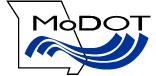 Right of Way- Central OfficeDesign DivisionTO:			District Right of Way Manager – _______ DistrictFROM:			QAR Team LeadDATE:	SUBJECT:	Right of Way – Quality Assurance Results – _______ District		Date of Review – Review began Month/YearRecommendation Review – In person or By Microsoft Teams MeetingCentral office right of way is required by the Federal Partnering Agreement to conduct annual quality process reviews on the district right of way functions. The scope of the review was shared with the Right of Way Managers who were given the opportunity to ask questions and provide feedback. The districts were notified on _________ of the scope and projects which will be reviewed. Scope:The purpose of the review is ___________.  Specific areas of focus include: Limitations:Review Team:Review Plan:The QAR will be completed ____________.District Results:Conclusion and Recommendation:Please return an executed copy of this page indicating one of the following:Report accepted _____________________________  Date: ___________________(In this case, the report is considered final.)Exception taken to report ______________________  Date: ___________________(In this case, attach brief summary of the items to which exception is taken.)Comments:						